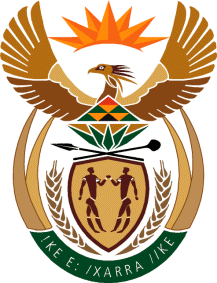 MINISTRY OF TOURISMREPUBLIC OF SOUTH AFRICAPrivate Bag X424, Pretoria, 0001, South Africa. Tel. (+27 12) 444 6780, Fax (+27 12) 444 7027Private Bag X9154, Cape Town, 8000, South Africa. Tel. (+27 21) 469 5800, Fax: (+27 21) 465 3216NATIONAL ASSEMBLY:QUESTION FOR WRITTEN REPLY:Question Number:		206Date of Publication:		17 February 2023NA IQP Number:		2Date of reply:			12 May 2023Ms K L Khakhau (DA) to ask the Minister of Tourism:(1) 	What are the details of the (a) destination and (b) total costs for (i) accommodation, (ii) travel and (ii) any other costs incurred for international travel of each (aa) Minister and (bb) Deputy Minister of her department since 1 June 2019; (2) 	what is the total cost incurred for domestic air travel for each (a) Minister and (b) Deputy Minister of her department since 1 June 2019? 					NW206EREPLY: I have been informed by the Department that the breakdown is as follows:(aa) 	Minister*	Costs for the 2022-2023 financial year still needs to be audited	(bb) 	Deputy-Minister: Mr AF Mahlalela - Appointed on 29 May 2019*	Costs for the 2022-2023 financial year still needs to be audited	(a)  	Minister(b)  	Deputy Minister Mr AF Mahlalela - Appointed on 29 May 2019.*	Costs for the 2022-2023 financial year still needs to be audited	(a) Destinations (b i)  Total cost accommodation(b ii)  Total cost travel(b iii)  Other cost (ground transport and S&T)Minister MT Kubayi-Ngubane - was appointed on 29 May 2019Minister MT Kubayi-Ngubane - was appointed on 29 May 2019Minister MT Kubayi-Ngubane - was appointed on 29 May 2019Minister MT Kubayi-Ngubane - was appointed on 29 May 201914/07/2019 – 18/07/2019 United States of America38 852.1468 472.6013 372.1812/08/2019 – 19/08/2019Tanzania52 347.7120 843.9312 787.0308/09/2019 – 15/09/2019Russia106 426.96129 191.8690 619.7229/09/2019 – 03/10/2019Dubai –  trip cancelled due to ill health of Minister/ cancellation costs for flight only0.0082 320.930.0020/10/2019 – 25/10/2019Japan66 191.5078 193.9316 840.7024/11/2019 – 28/112019Ghana and Nigeria48 278.1876 717.048 502.6901/12/2019 – 08/12/2019 Egypt64 541.4039 226.953 535.0313/01/2019 – 16/01/2020 India40 979.74141 801.369 078.5502/03/2020 – 07/03/2020            Germany – trip cancelled due to Covid-19/ cancellation costs22 064.5573 549.93405.0001/06/2020 – 31/05/2021NoneNoneNoneMinister LN Sisulu - was appointed on 5 August 2021 Minister LN Sisulu - was appointed on 5 August 2021 Minister LN Sisulu - was appointed on 5 August 2021 Minister LN Sisulu - was appointed on 5 August 2021 30/11/2021 – 03/12/2021 Spain308 855.82148 895.0012 542.6101/12/2021 – 08/12/2021Dubai, United Emirates122 797.65271 016.3051 403.3410/12/2021 – 16/12//2021United Kingdom20 045.22218 789.5017 643.6016/04/2022 – 18/04/2022 Philippines58 425.73*112 314.40*14 194.96*09/05/2022 – 12/05/2022 United Arab Emirates80 176.22*148 809.40*17 958.60*06/06/2022 – 08/06/2022 Kingdom of Saudi ArabiaPaid by host55 279.90*15 663.12*14/06/2022 – 01/07/2022United Kingdom164 028.60*132 981.62*11 727.03*10/07/2022 – 13/07/2022Russia81 521.17*139 619.90*29 004.79*19/09/2022 – 26/09/2022JapanClaim not  received from DIRCO228 310.92*7 092.78*26/11/2022 – 02/12/2022Saudi ArabiaPaid by host182 750.40*7 315.11*Minister P de Lille - Appointed on 6 March 2023Minister P de Lille - Appointed on 6 March 2023Minister P de Lille - Appointed on 6 March 2023Minister P de Lille - Appointed on 6 March 2023The Minister did not, as yet, travel internationally (a) Destinations (b i)  Total cost accommodation(b ii)  Total cost travel(b iii)  Other cost (ground transport and S&T)24/10/2019 – 26/10/2019Tanzania6 330.9154 529.936 911.3120/01/2020 – 25/01/2020Spain21 247.6056 216.939 075.8818/02/2020 – 24/02/2020Cote D’voire33 657.7259 332.6412 221.4929/05/2022 – 03/06/2022Germany28 512.07*84 619.40*8 690.73*24/09/2022 – 27/09/2022Indonesia27 826.63*135 268.55*9 941.51*03/10/2022 – 08/10/2022          Tanzania41 107.69*93 546.35*12 945.22*24/10/2022 – 27/10/2022Botswana23 685.90*18 464.96*3 720.42*Since 1 JuneTotal cost incurred for domestic air travelMinister MT Kubayi-Ngubane - was appointed on 29 May 2019.Minister MT Kubayi-Ngubane - was appointed on 29 May 2019.2019 – 2020R 633 445,092020 – 2021R 172 433,25Minister LN Sisulu - was appointed on 5 August 2021.Minister LN Sisulu - was appointed on 5 August 2021.2021 – 2022R 242 031,09 Minister LN Sisulu Minister LN Sisulu 2022 – 2023R760 388.28*Minister P de Lille - Appointed on 6 March 2023.Minister P de Lille - Appointed on 6 March 2023.2022-2023R9 446.52*Since 1 June Total cost incurred for domestic air travel2019 – 2020R 591 138,382020 – 2021R 101 739,652021 – 2022R 110 123,982022 – 2023R178 446.84*